Приложение 1                                                                                                                   Приложение 2 Workbook (рабочая тетрадь)                                                                                        Student’s book (учебник)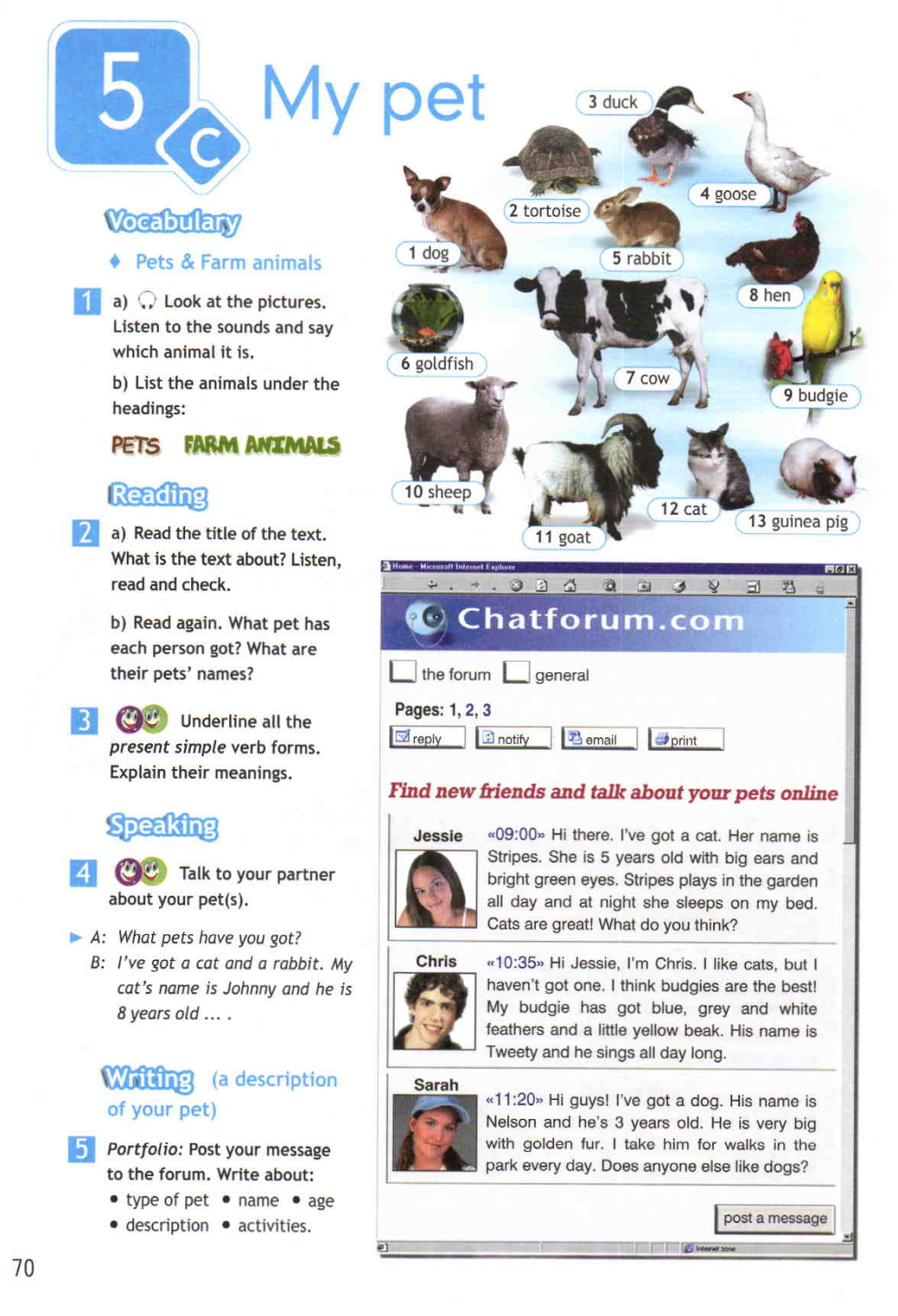 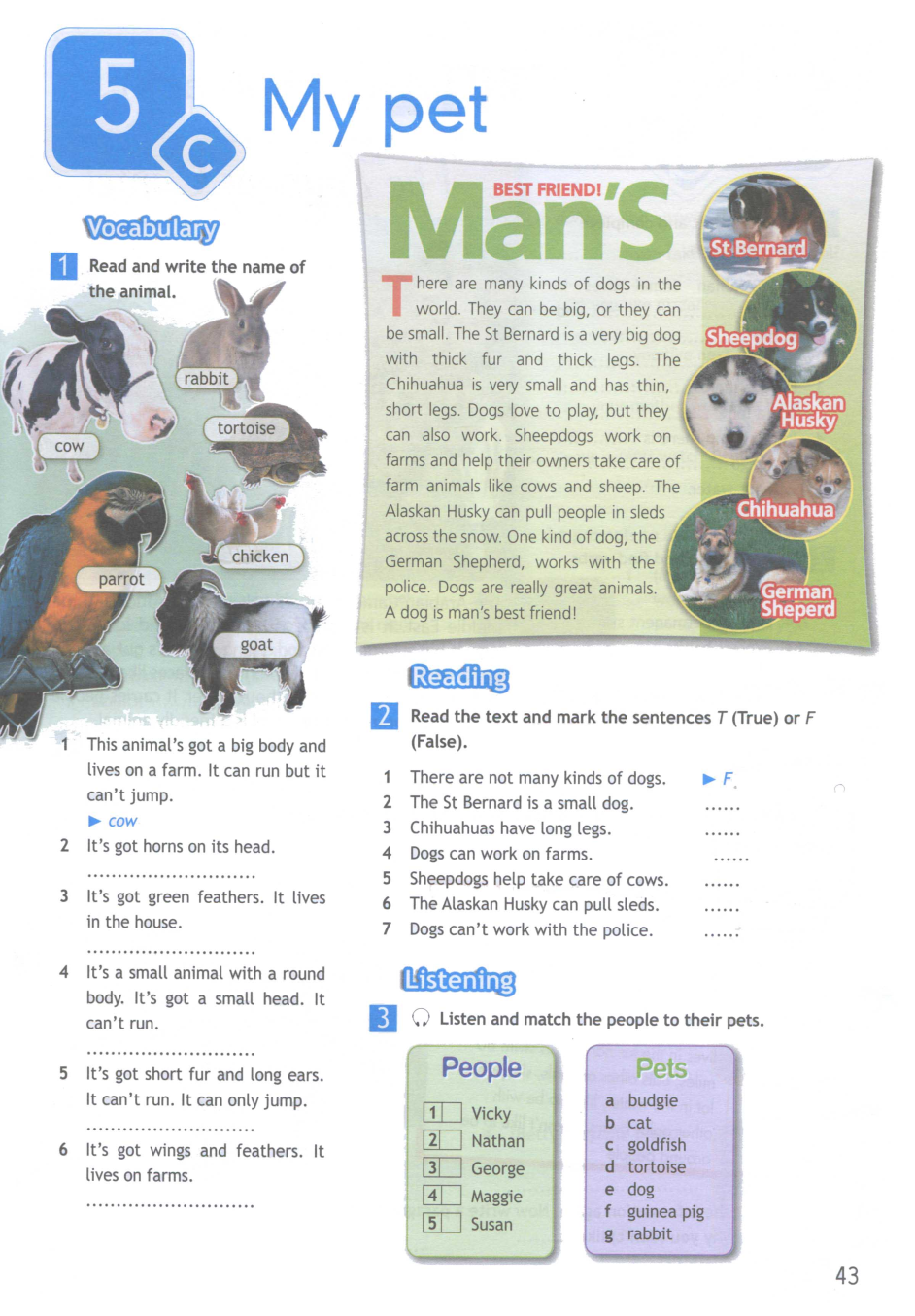 Приложение 3Творческие работы детей: перевод стихотворения (домашнее задание):РЫЖИКОВА ЕВГЕНИЯ НИКОЛАЕВНАКонспект урока по английскому языку в 5 классеРЫЖИКОВА ЕВГЕНИЯ НИКОЛАЕВНАКонспект урока по английскому языку в 5 классеТема My pet (мой домашний питомец) – урок новых знанийЦель урокаОбучающий аспект: обеспечить знание учащимися  ЛЕ по теме «Домашние животные»;обеспечить систематизацию  языкового материала в рамках темы «Животные»обеспечить формирование умений аудирования, чтения и говорения. обеспечить понимание высказываний учителя и собеседника в различных ситуациях общения, в том числе при наличии незнакомых языковых средств; понимание учебных текстовРазвивающий аспект:создать условия дляразвития у школьников коммуникативной культуры (умения общаться, строить монологическую речь);развития памяти через  повторение активной лексики урока и песни;расширения словарного запаса в рамках изучаемой темы;развития мыслительных операций: умение сопоставлять, анализировать;благоприятного психологического климата;Воспитательный аспект:   создать условия для развития мотивации изучения английского языка;развития умения выслушать собеседника и ориентироваться в ситуации общения;соблюдения правил культуры поведения;воспитания культуры совместной деятельности.воспитания уважительного отношения к животнымЗадачиоперирование языковым материалом в монологической речи при описании картинки с использованием образца;формирование навыков  монологической речи  при описании картинки с использованием наглядной опоры;преодоление коммуникативного и эмоционального барьера при говорении на английском языке;развитие языковой догадки в аудировании и чтении;Планируемые результатыПредметные:  cтроить предложения с использованием лексических единиц по теме «Животные»  и глаголов в Present Simple Tense, развивать умения аудирования, чтения и говорения, называть даты, оперировать активной лексикой в соответствии с коммуникативной задачей, использовать полученные знания при составлении устного монологического высказывания с опорой на образецЛичностные: формировать ответственное отношение к учению, готовность и способность к саморазвитию и самообразованию; приобретать новые знания, умения, совершенствовать имеющиеся.Метапредметные: организовывать  учебное сотрудничество и совместную деятельность с учителем и сверстниками; оценивать правильность своих  действий при работе в парах, развивать фонематический слух (музыка), бережное отношение к животным (биология и экология) Основные понятия, используемые на урокеPaws,  beak, feathers, fur, eyes, ears, wings, legs, claws, head, tail, dog, cat, tortoise, budgie, rabbit, cow, goldfish, goat, sheep, guinea pig, hen, goose, duckIt has got …Межпредметные связиМузыка (исполнение песни)Биология (животные)Ресурсы:Учебные материалы:  Английский в фокусе. Учебник для 5 класса общеобразовательных учреждений. Эванс В., Дули Дж., Быкова Н.И., Поспелова М.Д.-М., Просвещение, 2013г. Английский в фокусе. Рабочая тетрадь для 5 класса. Пособие для учащихся общеобразовательных учреждений с приложением на электронном носителе. Эванс В., Дули Дж., Быкова Н.И., Поспелова М.Д.-М., Просвещение, 2014г.  Дополнительные материалы:         Рабочая программа. Английский язык 5 класс. Н.И. Быкова, М.Д. Поспелова -   М.: Просвещение, 2011       Интернет-ресурсы:
   www.prosv.ru, www.busyteacher.org, www.havefunteaching.comМультимедийное оборудование:                                                                                                                                                                 компьютер, проектор Деятельность учителяДеятельность обучающихсяДеятельность обучающихсяДеятельность обучающихсяДеятельность обучающихсяДеятельность обучающихсяДеятельность обучающихсяПознавательнаяПознавательнаяКоммуникативнаяКоммуникативнаяРегулятивнаяРегулятивнаяОсуществляемые действияФормируемыеспособыдеятельностиОсуществляемые действияФормируемыеспособыдеятельностиОсуществляемые действияФормируемыеспособыдеятельностиЭтап 1. «Организационный»Этап 1. «Организационный»Этап 1. «Организационный»Этап 1. «Организационный»Этап 1. «Организационный»Этап 1. «Организационный»Этап 1. «Организационный»31.Учитель старается снять напряжение; настроить детей на работу; ввести в атмосферу 
иноязычной речи, погрузить в языковую среду и подготовить учеников к усвоению нового материалаПринимают участие в беседеS1 – S2  -S3 – S4Задают по цепочке вопросы друг другу:What date is it today?What day of the week is it today?What is the weather like today?Планировать способы  достижения  результата Взаимодействуют с учителем во время беседы, осуществляемой во фронтальном режимеСлушать собеседника,  уметь правильно отреагировать на предлагаемые фразы.Принимают решения и осуществляют  самостоятельный выбор в учебной и познавательной деятельностиУметь планировать свою деятельность в соответствии с целевой установкой, высказывать мненияЭтап 2. «Постановка цели и задачи урока»Этап 2. «Постановка цели и задачи урока»Этап 2. «Постановка цели и задачи урока»Этап 2. «Постановка цели и задачи урока»Этап 2. «Постановка цели и задачи урока»Этап 2. «Постановка цели и задачи урока»Этап 2. «Постановка цели и задачи урока»21. Предлагает учащимся видео для просмотраhttps://yadi.sk/i/MpLhp3_J342e5S2. предлагает учащимся картинки-опоры для формулирования задач урокаСлайд №  3Учащиеся смотрят видео и называют тему урока, затемформулируют задачи  урока.Выдвигать гипотезу и обосновывать её.Взаимодействуют с учителем во время беседы, осуществляемой во фронтальном режимеСлушать собеседника,  уметь правильно отреагировать на предлагаемые фразы.Принимают решения и осуществляют  самостоятельный выбор в учебной и познавательной деятельностиУметь планировать свою деятельность в соответствии с целевой установкой, высказывать мненияЭтап 3 – Подготовка к активному и сознательному усвоению новых знаний.Этап 3 – Подготовка к активному и сознательному усвоению новых знаний.Этап 3 – Подготовка к активному и сознательному усвоению новых знаний.Этап 3 – Подготовка к активному и сознательному усвоению новых знаний.Этап 3 – Подготовка к активному и сознательному усвоению новых знаний.Этап 3 – Подготовка к активному и сознательному усвоению новых знаний.Этап 3 – Подготовка к активному и сознательному усвоению новых знаний.3Предлагает тематические  ЛЕ  (лексические единицы) для чтенияОтрабатывают правила чтения, осознанно читают слова за преподавателем хором, индивидуальноПравильно произносить  словаСлушают, произносят словаЗнаково-символические УУД. Умение слушать и понимать речь другихсравнивают свою речь с речью других ребятОсуществлять самоконтроль и анализировать допущенные ошибки.Этап 4 «Активизация лексики по теме «Животные»Этап 4 «Активизация лексики по теме «Животные»Этап 4 «Активизация лексики по теме «Животные»Этап 4 «Активизация лексики по теме «Животные»Этап 4 «Активизация лексики по теме «Животные»Этап 4 «Активизация лексики по теме «Животные»Этап 4 «Активизация лексики по теме «Животные»8Организует работу по активизации  тематических ЛЕ:WB  ex 1  p 43 (приложение 1)Описание картинок (домашние животные)Слайды презентации № 22,23,24Контролирует правильность выполнения заданийЧитают предложения, переводят их и отгадывают загаданное животноеСтроят свои небольшие монологические высказывания – описание животныхПравильно произносить  слова и осуществлять анализ прочитанногостроить утвердительное предложение с использованием знаний о структуре предложения, обобщать имеющиеся знанияпланировать учебное сотрудничество с учителем и сверстниками, контроль, коррекция, оценка действий партнёра;Правильно произносить  слова и отбирать подходящие лексические единицыОсуществляют самоконтроль процесса выполнения задания, дополняют и уточняют высказанные мнения.Принимать и сохранять учебную цель и задачу. Выявлять отклонения от эталона. Этап 5 «Аудирование»Этап 5 «Аудирование»Этап 5 «Аудирование»Этап 5 «Аудирование»Этап 5 «Аудирование»Этап 5 «Аудирование»Этап 5 «Аудирование»5Организует работу по развитию аудитивных навыковWorkbook Ex 3 p 43Приложение 1Слушают текст и определяют правильный ответУслышать диалог и правильно отобрать ответконтроль, коррекция, оценка действий партнёра;Умение слушать Осуществляют самоконтроль процесса выполнения задания, дополняют и уточняют высказанные мнения.Принимать и сохранять учебную цель и задачу. Выявлять отклонения от эталона. Этап 6 «Контроль выполнения домашнего задания»Этап 6 «Контроль выполнения домашнего задания»Этап 6 «Контроль выполнения домашнего задания»Этап 6 «Контроль выполнения домашнего задания»Этап 6 «Контроль выполнения домашнего задания»Этап 6 «Контроль выполнения домашнего задания»Этап 6 «Контроль выполнения домашнего задания»6Осуществляет контроль  выполнения домашнего заданияПриложение 3Читают стихотворение, переводят его (по возможности перевод в виде стихотворения на русском языке)Правильно произносить  слова и осуществлять анализ прочитанногопонимать смысл предложения контроль, коррекция, оценка действий Понимать на слух ответы обучающихся.контролируют правильность  выполнения заданияПринимать и сохранять учебную цель и задачу. Обнаруживать отклонения от эталона. Этап  «Динамическая пауза – игра» Этап  «Динамическая пауза – игра» Этап  «Динамическая пауза – игра» Этап  «Динамическая пауза – игра» Этап  «Динамическая пауза – игра» Этап  «Динамическая пауза – игра» Этап  «Динамическая пауза – игра» 5Проводит игру с тематическими единицамиhttps://yadi.sk/d/9G24fhQg342n7QДелятся на 2 команды и по очереди открывают карточку на доске и называют животноеПравильно произносить словаконтроль, коррекция, оценка действий партнёра;Умение слушать и понимать речь другихВ ходе выполнения задания осуществляют самоконтрольПринимать и сохранять учебную цель и задачу.Этап   «Работа с текстом»Этап   «Работа с текстом»Этап   «Работа с текстом»Этап   «Работа с текстом»Этап   «Работа с текстом»Этап   «Работа с текстом»Этап   «Работа с текстом»7Учитель  предлагает прочитать небольшие тексты о домашних питомцах(Student’s book  Ex 2  p 70)Приложение 2Читают текст и переводят егоПравильно произносить  слова и осуществлять анализ прочитанногопонимать смысл предложенийконтроль, коррекция, оценка действий Умение слушать и понимать речь другихВ ходе выполнения задания осуществляют самоконтрольПринимать и сохранять учебную цель и задачу.Этап  «Рефлексия. Домашнее задание»Этап  «Рефлексия. Домашнее задание»Этап  «Рефлексия. Домашнее задание»Этап  «Рефлексия. Домашнее задание»Этап  «Рефлексия. Домашнее задание»Этап  «Рефлексия. Домашнее задание»Этап  «Рефлексия. Домашнее задание»11Организует подведение итогов урока.  Слайд № 2. Оценивает результаты работы обучающихся.3.Объясняет сущность домашнего задания.(составить мини-рассказ о своем домашнем питомце)Участвуют в беседе о том, чему научились на уроке.Обосновывать свое мнениеВзаимодействуют с учителем, выслушивают ответы обучающихся.Уметь формулировать собственное мнение.Анализируют, по мере необходимости исправляют, дополняют.Принимать и сохранять учебную цель и задачу.Кузьминых Максим:Мир полон животныхБольших и высоких.Сильных, опасных,Умных малютокТворений прекрасных.Но как нам с тобой их защитить,Ведь это их мир, им тут и жить…Поможем все вместеПрекрасным животным!Чтоб счастливы были!Чтоб были свободны!Пирожинская Лиза:Животных полон мирВысоких и большихЕсть сильный и опасный,А есть малый, но прекрасный.Все существа прекрасны,Как я и ты.Животных защищать вы помогите,Ведь это тоже их мир!Прекрасные животныеКрасивые на видИм счастливо вы помогите жить.Свободными им вы помогите быть.Василенко Лиза:Мир полон животныхИ сильных и умныхОпасных и слабыхВысоких , большихВсе существа удивительныТакже как ты и яПомось защитить животныхОбязанность наша, друзья.Животные замечательныКак видишь, прекрасны ониПоможем жить им счастливоЧтоб были своободны они.